ABSTRAKPENGARUH KUALITAS SUMBER DAYA MANUSIA, PROFESIONALISME KERJA DAN KOMITMEN TERHADAP KINERJA KARYAWANPT. PLN (PERSERO) UNIT LAYANAN PELANGGANCABANG MEDAN DENAIOLEH:NOVITA SARI HASIBUANNPM: 193114100Penelitian ini bertujuan untuk mengetahui pengaruh kualitas sumber daya manusia, profesionalisme kerja dan komitmen terhadap kinerja karyawan dilakukan di PT. PLN (Persero)  Unit Layanan Pelanggan Cabang Medan. Penelitian ini merupakan penelitian kuantitatif. Responden yang menjadi sampel dalam penelitian ini berjumlah 60 responden. Data yang digunakan dalam penelitian ini adalah data primer yang diperoleh melalui kuisioner, wawancara, observasi lapangan dan dokumentasi. Dari table Coefficientsa diperoleh persamaan regresi linier berganda Y = 8,698  + 0,928  + 0,600 + 0,857. Pada uji hipotesis parsial (uji t) variabel Kualitas Sumber Daya Manusia berpengaruh positif dan signifikan terhadap Kinerja Karyawan dengan nilai thitung=5,693>ttabel=2,003. Variabel Profesionalisme Kerja berpengaruh positif dan signifikan terhadap Kinerja Karyawan dengan nilai thitung=3,314>ttabel=2,003. Variabel Komitmen berpengaruh positif dan signifikan terhadap Kinerja Karyawan dengan nilai thitung=3,879>ttabel=2,003. Pada uji  simultan (uji F) Variabel Kualitas Sumber Daya Manusia, Profesionalisme Kerja, Komitmen secara bersama-sama mempunyai pengaruh positif dan signifikan terhadap Kinerja Karyawan dengan nilai Fhitung=21,951>Ftabel=2,77.Kata Kunci	:	Kinerja karyawan, kualitas sumber daya manusia, profesionalisme kerja, komitmen.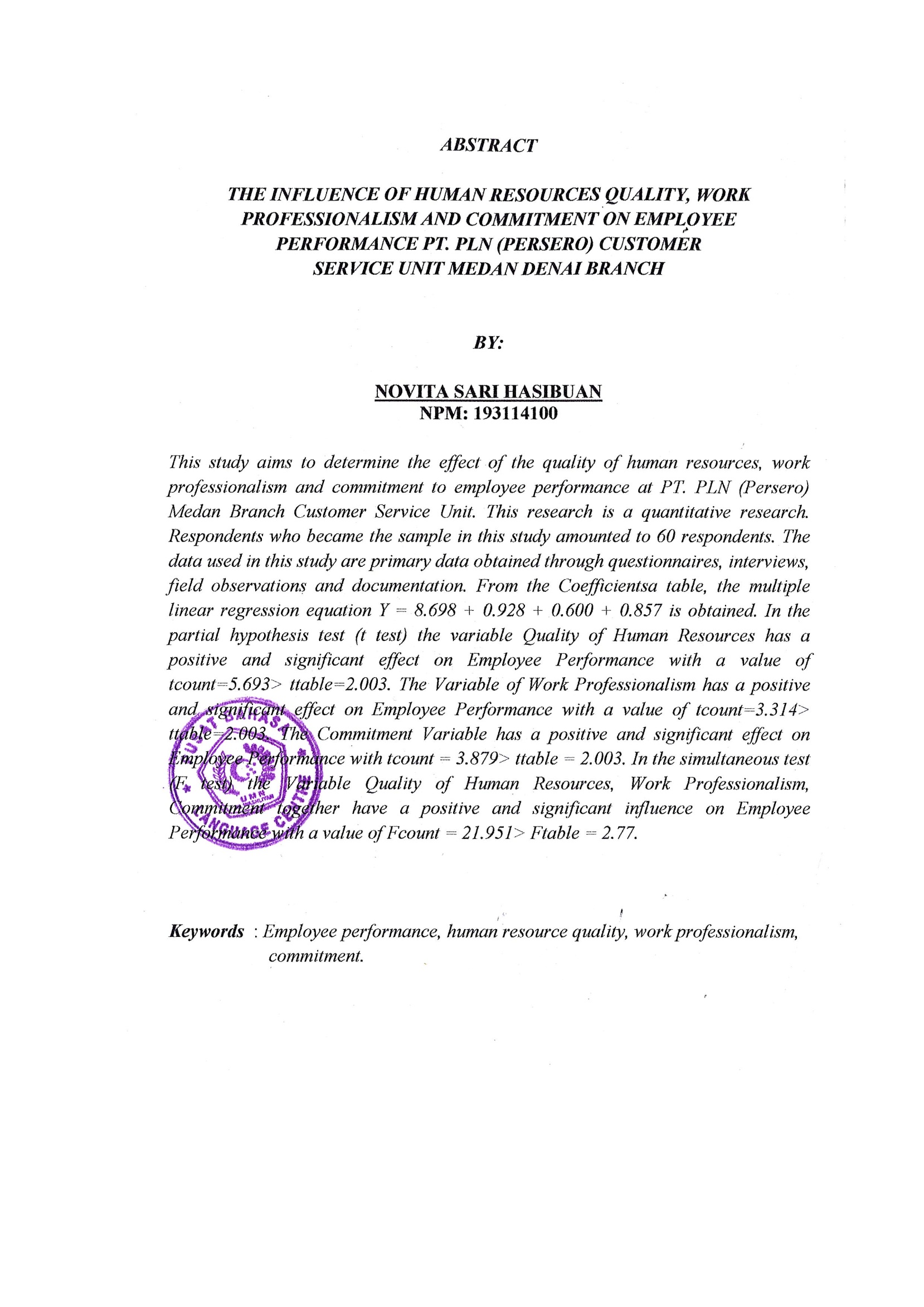 